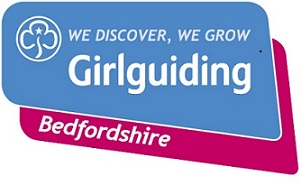 Sustainability GrantReturn to Guiding SupportIf your Unit is facing financial difficulties as a result of the Coronavirus lockdown and you need help to continue guiding, you may apply for discretionary Financial Assistance. Grants will be considered to support rent, resources and recruitment. Please send your application to cc@bedsguiding.org.ukUNIT ………………………………………………………………………………………………………………………..DISTRICT ………………………………………………………………………………………………………………….DIVISION …………………………………………………………………………………………………………………UNIT LEADER ………………………………………………………………………………………………………….Contact Email address…………………………………………………………………………………………….Please give details of the Unit’s current funds, supported by a copy of a recent bank statement or online banking print out and a copy of the up to date Unit accounts.Please give details of the amount that cannot be met (incl. number of volunteers/girls and expected shortfall, plus any other imminent expenses)Please explain what you have done to improve the Unit’s financial position.  E.g. Gift Aid Claim, any Grant applications, support for district/divisionsAny other supporting details?Unit Leader Signature                                               Date